苏州日化2017年第8期 总第138期2017年8月16日苏州市日用化学品行业协会            地址：苏州市东大街284号709室网址：www.szdca.org                 E-mail：szdcaok@163.com 电话：0512－65244077  65222949      邮编：215002                国务院通知：10月1日起，“环评”不允许收费！环评资质取消！中国香料香精化妆品工业协会关于召开2017行业年会的通知（节选）关于召开2017年第十一届五省一市日化联合会议的通知国家发展改革委公告决定废止的价格规范性文件目录 中华人民共和国国家发展和改革委员会公告工商部门严格落实最严厉信用处罚措施33家企业被列入严重违法失信企业名单国家发展改革委发布《行业协会价格行为指南》化妆品车间卫生管理制度及车间操作规范2017中国新一代信息技术产业标准化论坛在苏州召开食药总局办公厅关于印发化妆品监督抽检工作规范的通知总局关于28批次防晒类化妆品不合格的通告（2017年第134号）6月中国产44批次化妆品被美国FDA拒绝进口生产许可证试行简化审批程序提前实施上海日化协会发布“化妆品委托生产质量协议指南”团体标准江苏省食药监管局举办非特殊用途化妆品备案管理培训班苏州市工经联召开四届三次主席团会议苏州市工商联首次召开苏州民营企业50强发布会——江苏隆力奇公司名列26位苏州绿叶向九寨沟地震灾区捐赠100万元现金和100万元生活物资苏州博克企业集团上海研发中心揭牌成立湖州东吴香精有限公司在中国美妆小镇开工奠基2017年9月24日第三届化妆品行业领袖峰会将在湖州·美妆小镇召开我国第一批广告国家标准诞生2018年2月1日正式生效2017年7月4日前全国化妆品企业二证合一明细表纠正国务院通知：10月1日起，“环评”不允许收费！环评资质取消！8月1日获悉，国务院总理李克强日前签署第682号国务院令，公布《国务院关于修改〈建设项目环境保护管理条例〉的决定》（以下简称《决定》），自2017年10月1日起施行。修改《建设项目环境保护管理条例》是国务院立法工作计划确定的全面深化改革急需的项目。按照国务院“放管服”改革要求，《决定》取消了不适应形势发展需求的审批事项，加强了事中事后监管，减轻了企业不合理负担，对进一步激发企业和社会创业创新活力，推动政府转变管理方式和服务企业、便利群众，具有重要意义。《决定》对现行条例主要作了以下修改：一是简化建设项目环境保护审批事项和流程。删去环境影响评价单位的资质管理、建设项目环境保护设施竣工验收审批规定；将环境影响登记表由审批制改为备案制，将环境影响报告书、报告表的报批时间由可行性研究阶段调整为开工建设前，环境影响评价审批与投资审批的关系由前置“串联”改为“并联”；取消行业主管部门预审等环境影响评价的前置审批程序，并将环境影响评价和工商登记脱钩。二是加强事中事后监管。规定建设项目必须严格依法进行环境影响评价，环境影响评价文件未经依法审批或者经审查未予批准的，不得开工建设；明确不予批准建设项目环境影响评价文件的具体情形；强化环境保护部门在设计、施工、验收过程中的监督检查职责；加大对未批先建、竣工验收中弄虚作假等行为的处罚力度；引入社会监督、建立信用惩戒机制，要求建设单位编制环境影响评价文件征求公众意见，并依法向社会公开竣工验收情况，环境保护部门要将有关环境违法信息记入社会诚信档案，及时向社会公开。三是减轻企业负担，进一步优化服务。明确审批、备案环境影响评价文件和进行相关的技术评估，均不得向企业收取任何费用，并要求环境保护部门推进政务电子化、信息化，开展环境影响评价文件网上审批、备案和信息公开。中国香料香精化妆品工业协会关于召开2017行业年会的通知（节选）各会员及有关单位：中国香料香精化妆品行业在国家深化供给侧结构性改革，落实“三品”战略，调整高档化妆品消费税政策等有利的宏观经济环境下，全行业呈现持续发展的良好局面。为充分了解国家宏观经济形势，深刻认识 “一带一路”战略带来的机遇和挑战，深入交流法规、政策、市场等方面的信息，展示行业的最新成果，推动行业健康快速发展，协会定于2017年9月19日至21日在上海，召开2017中国香料香精化妆品行业年会。本届大会主题为“ 聚焦三品战略 共创行业辉煌”。现将会议有关事宜通知如下：一、时间：2017年9月19日至21日二、地点：上海市奉贤区南郊宾馆三、参加人员：协会会员单位负责人、会员单位专业部门负责人及会员单位相关人员，热忱欢迎业内外相关人士参会。大会将邀请国家相关部门领导和专家及相关国际组织，上海市相关部门领导莅临指导，还将邀请主流媒体进行相关宣传报道。十、会务咨询：（一）大会运行负责人：董树芬全面负责会议运行实施工作联系方式：010-6766318113501332662    电子邮件：dongsf@caffci.org（二）大会会务组负责人：赵德发       职责：会务相关工作会务组联系人及联系方式：赵德发：010—8764952713520712606 戴竹清：010—6762679913661090339电子邮件：daizq@caffci.org           传真:010-67663114-833（三）大会宣传组负责人：冯锐职责： 1、媒体宣传；2、特邀报告（一）宏观经济形势报告；3、信息发布会等相关工作联系方式：010-6766303513521012110      电子邮件：fengr@caffci.org（四）大会专题组负责人：1、香料香精行业负责人：穆旻          职责：国际化妆品协会合作组织工作组会议；第十一届中国香料香精高层论坛；香料香精行业圆桌会议；日化产品香气趋势发布会联系方式：010-6766311218610078120      电子邮件：mum@caffci.org2、化妆品行业负责人：刘洋职责：第六届国际化妆品高层论坛；化妆品行业圆桌会议联系方式：010-67663110-81813911690632   电子邮件：liuy@caffci.org3、特邀报告（二）负责人：王婷婷职责：资本运作与品牌建设（葛文耀）4、特邀报告（三）负责人：梁彦会职责：化妆品新时代对新原料研发的挑战和机会（毛建文）（五）2017ABE亚洲美博会相关协助工作王婷婷： 010-6766312713311059515 电子邮件：wangtt@caffci.org
    （六）中国香料香精化妆品工业协会秘书处联系方式地址：北京市丰台区宋庄路顺三条21号嘉业大厦2号楼508室邮编：100079     电话：010-67626799     传真：010-67663114-833电子邮件：caffci@caffci.org      网址：http://www.caffci.org附件一：交通指南（略）附件二： 参会回执（略）                        中国香料香精化妆品工业协会
                        二〇一七年七月二十八日查询网址:http://www.caffci.org/xh_read.php?code=2&id=1481关于召开2017年第十一届五省一市日化联合会议的通知苏日化协〔2017〕12号上海、浙江、山东、广东、福建等地日化行业协（商）会：五省一市日化联合会议是国内起步较早、影响较大、日化生产企业较为集中、共同参与的省市联合会议，至今已有十三年了。亦吸引了更多的省市参与共享会议。第十一届五省一市日化联合会议，将于2017年10月在苏州召开，会议由江苏省日用化学品行业协会承办。一、会议时间安排：2017年10月19日下午1时开始会议报到；10月20日全天会议；10月21日上午安排参观。二、会议地点：苏州白金汉爵大酒店（系五星级酒店，苏州市相城区相城大道1111号）交通：①苏州火车站出发：火车站南广场81路-中翔家电小商品市场站下车，步行390米；或地铁2号线-阳澄湖中路站2a出口-88路/55路-陆幕实验小学站下车-步行170米；②苏州北站出发：步行730米至高铁新城圆融广场站819路-中翔家电小商品市场站下车，步行390米；或地铁2号线-阳澄湖中路站2a出口-88路/55路-陆幕实验小学站下车-步行170米。三、会议主题：交流科技创新发展成果，相关法律法规实践体会四、会议内容：10月20日上午9:00-10:00开幕式，中国香料香精化妆品工业协会、中国洗涤用品工业协会、中国口腔护理用品工业协会、中国日用化学工业研究院领导出席，并介绍行业形势和相关要求。上午10:00-12:00 下午13:30-17:30大会主旨演讲交流。重点围绕供给侧改革创新转型、绿色开放、法规标准、行业热点等。晚上18:00-20:00欢迎晚宴。10月21日安排参观与旅游，线路一：江苏隆力奇生物科技有限公司、阳澄湖沙家浜旅游景区；线路二：苏州博克企业集团、江南水乡古镇甪直。与会代表任意选择一处。参观、旅游约下午二点半结束，送代表至苏州火车站、苏州火车北站。五、会议费用：每位代表收费1500，包括会议期间住宿费（10月19、20日两天标准间2人/间）、会议资料费、会议参观交通活动费、会议餐费。如需单人包间，另加付600元，并在回执中注明。会议代表需10月21日后延住同一酒店的，请在回执中注明。江苏省日用化学品行业协会协助预定房间。酒店延住入住手续、付费等请自行在酒店前台办理。六、会议会刊：会议编印会刊，各省市可推荐论文5-6篇，编印进会刊（请各协会排定顺序），其中2-3篇（含各协（商）会会长交流材料）作大会演讲交流，免收费用。会刊彩页广告收费1000元/页（A4幅面），JFG文件高清格式（213*291mm)，数量不限。因苏州10月正处旅游、会展旺季，酒店、车辆较紧张，请各协会务必于9月19日前将参会名单回执汇总及论文、彩页等邮件发至江苏省日用化学品行业协会。邮箱szdcaok@163.com。会刊彩页广告费用、参会人员费用等各项费用请各参会人员汇入江苏省日用化学品行业协会账户，并同时提供具体的开票信息（单位名称、税号等），以便协会开具正规的发票，也可各代表报到当日现付。账户：江苏省日用化学品行业协会 478061632478  中国银行苏州东大街支行 江苏省日用化学品行业协会会议联系人及电话：吴国炎 0512-65222949 130 1378 6137李瑶   0512-65244077 159 9573 6637盛斌   158 5011 9097附：2017年第十一届日化联合会议回执及酒店示意图（网址：www.szdca.org）江苏省日用化学品行业协会2017年8月9日国家发展改革委公告决定废止的价格规范性文件目录中华人民共和国国家发展和改革委员会公告2017年 第5号为贯彻落实党中央国务院关于加强法治政府建设和推进简政放权、放管结合、优化服务的要求，深入推进依法行政和依法治价，进一步减少行政干预，更好发挥市场在资源配置中的决定作用，营造良好营商环境，激发市场活力和创造力，我委决定废止《国家物价局、财政部关于发布中央管理的旅游系统行政事业性收费项目和标准的通知》等133件价格规范性文件，现予以公告。附件：国家发展改革委决定废止的价格规范性文件目录（略）                            国家发展改革委
                            2017年7月13日查询网址：http://www.gov.cn/xinwen/2017-07/24/content_5212942.htm工商部门严格落实最严厉信用处罚措施33家企业被列入严重违法失信企业名单截至7月24日，全国有33家企业被列入严重违法失信企业名单（工商部门“黑名单”），其中陕西省8家、江苏省8家、四川省6家、江西省6家、广西壮族自治区4家、湖南省1家，并在国家企业信用信息公示系统上公示。为强化信用监管，切实发挥企业信息公示制度的作用，构建以信用监管为核心的新型监管模式，推动建立企业自治、行业自律、政府监管、社会监督的社会共治新格局，工商总局制定出台了《严重违法失信企业名单管理暂行办法》，将企业各类违法失信情形都纳入其中，明确对被列入严重违法失信企业名单的企业实施信用约束和部门联合惩戒，并通过企业信用信息公示系统予以公示，“一处违法，处处受限”的惩戒机制逐步形成。这是工商总局出台的最严厉的信用处罚措施。陕西嘉越建筑劳务有限公司等8家企业因提交虚假材料或者采取其他欺诈手段隐瞒重要事实，取得公司变更或者注销登记，被撤销登记。陕西省工商局依据《严重违法失信企业名单管理暂行办法》第五条第一款第（二）项的规定，将这些企业列入严重违法失信企业名单，并通过企业信用信息公示系统向社会公示。涟水润华商业有限公司等7家企业因提供的商品或者服务不符合保障人身、财产安全要求，造成人身伤害等，两年内受到三次以上行政处罚。江苏省有关工商和市场监管部门依据《严重违法失信企业名单管理暂行办法》第五条第一款第（六）项的规定，将这些企业列入严重违法失信企业名单，并通过企业信用信息公示系统向社会公示。中国第四冶金建设有限责任公司连云港分公司因提交虚假材料或者采取其他欺诈手段隐瞒重要事实，取得公司变更或者注销登记，被撤销登记。江苏省连云港市工商局将其列入严重违法失信企业名单。江西欧讯机电科技有限公司因提交虚假材料或者采取其他欺诈手段隐瞒重要事实，取得公司变更或者注销登记，被撤销登记。江西省南昌市市场和质量监管局将其列入严重违法失信企业名单，并通过企业信用信息公示系统向社会公示。麻阳苗族自治县建筑工程总公司违反工商行政管理法律、行政法规且情节严重，湖南省麻阳苗族自治县食品药品工商质量监管局依据《严重违法失信企业名单管理暂行办法》的规定，将该企业列入严重违法失信企业名单。按照相关规定，对于存在《严重违法失信企业名单管理暂行办法》不同条款规定的违法失信情形的企业，分别由工商总局及省、自治区、直辖市工商和市场监管部门严重违法失信企业名单管理部门以及登记该企业的工商和市场监管部门的严重违法失信企业名单管理部门或执法办案部门将其列入严重违法失信企业名单，或者由作出相关行政决定的业务部门通知严重违法失信企业名单管理部门将其列入，并在企业信用信息公示系统上记录、公示。（来源：中国工商报）国家发展改革委发布《行业协会价格行为指南》为贯彻《中共中央国务院关于推进价格机制改革的若干意见》（中发〔2015〕28号）文件精神，落实国务院关于清理规范涉企收费工作的部署，国家发展改革委制定了《行业协会价格行为指南》（以下简称《指南》），并于7月20日以公告形式发布。《指南》对行业协会开展普法宣传、维护行业利益、实施行业自律、发布行业信息、组织行业活动等过程中的价格行为进行梳理，分项列明了无法律风险的行为8项、法律风险较小的行为5项、法律风险较大的行为4项、法律风险很大的行为4项、法律风险极高的行为12项。《指南》为行业协会提供法律指引，有利于行业协会自觉规范行为，提升行业自律水平；《指南》也为价格主管部门正确适用法律提供参考，有利于价格主管部门加强对行业协会的事中、事后监管，维护市场价格秩序、促进公平竞争。（来源：中国社会组织动态）化妆品车间卫生管理制度及车间操作规范一、个人卫生（1）车间着装规定1.穿工鞋：进车间前要更衣室更换工鞋。2.穿工衣：上衣的纽扣全部扣起。盖住所穿的衣服。3.戴工帽、口罩：帽子要把全部头发遮盖，口罩须遮住口鼻。4.外来人员进车间前要穿一次性鞋套、穿白大褂、戴一次性头套。（2) 不准留长指甲，手指的指甲长度以不超过2毫米为准。（3) 工作时双手不准配戴首饰、饰物、上班时间不准化妆、涂指甲油。（4)车间严禁吸烟、饮水、进食，不得随地吐痰，乱扔垃圾。（5) 控制区在灌装作业期间进出车间需随手消毒，至少每隔1小时喷洒75%酒精消毒1次。（6)有皮肤病及双手有创作或出血症状不得进入灌装车间。（7)要勤洗澡、勤洗头，勤换衣，有效保证良好的个人卫生;一般工作服至少应3天洗一次，帽、鞋至少每周洗一次(夏季衣服需每天清洗)。（8) 灌装工人在操作过程中若手不可避免碰触到料体时必须戴一次性塑料手套或医用手套。（9) 车间使用的工鞋、工帽工服不准穿到车间以外的地方。二、环境卫生1. 进出各功能间要随手关门。2. 在作业过程中地面要保持干燥，没积水。3. 生产中不慎掉在地面或工作台的料体要立刻擦干净，不能任留料体在地上踩踏。4. 不得将私人用品带进车间。5. 每天下班前要清洁机器与整理工作台面，当天工作结束前要清洁地板、机器、玻璃、窗台等;未完成任务的包材要归位。6. 有灌装任务时，在上午上班前及中午下班后开紫外灯消毒0.5小时，晚上下班后开紫外灯消毒0.5小时。7. 每周要彻底搞一次卫生，包括清洗地板、擦下班、擦窗台、清洁生产设为，整个车间要做到无积尘、无霉斑、无渗漏、无不清死角，地面无积水，无杂物。并用臭氧消毒2小时。8. 楼道、走廊、电梯间不得放置任何生产用具或其它物品，保持运输通道的清洁、畅通。9. 车间每次搞完卫生后各卫生区域负责人、现场质检要检查卫生状况。三、灌装操作规范1. 在搬运半成品时要注意安全（1) 搬运时要注意料桶底部运动方向，以防压伤手脚。（2) 料桶上下推车要小心，确保料桶平稳上下，要杜绝料桶侧翻倒地造成压伤人和漏料现象.（3) 推车的速度要慢，避免推车碰撞墙壁与门框。2. 待灌装的料体要整齐摆放在灌装机旁。3. 灌装间使用的周围框必须保持干净，不得有脏污;周转框不能在地面推移，需搬运时要抬起。4. 作业过程要保持现场的干净.5. 现场的待生产的包材要整齐摆放，不能乱摆乱放。6. 灌装前必须首件确认(车间带班和现场质检员在场)，灌装产品名称、包材(经清洗消毒)、料体与下单一致，按照生产要求，与样版一致，合格后方可进行批量灌装。7. 在包材灌装时，要注意包材的摆放是否放稳，尽量避免包材掉到地面，若包材不慎掉到地面要及时检起并清洁干净，不准任留在地面踩踏。8. 在作业过程中手不能直接触摸料体。9. 在倒料、刮料的过程中动作要轻、慢，避免料体溢出掉到地面或污染其它地方。10. 在作业过程中自检与互检，发现异常情况要即时向车间带班和现场质检员提出。11. 在作业过程中要轻拿轻放，不闪随意扔东西，以防意外的发生。12. 在称量产品的净重时，产品要轻拿轻放，以防重压造成电子称失灵及损坏。13. 灌装完的空贮料桶要及时清理出车间。14. 完成一款产品的灌装时，必须及时清理包材，整理工作台面，清洁灌装机器及生产用具。灌装机要用75%的酒精彻底消毒后方可进行下一款产品的灌装。15. 每天下班后若没完成灌装任务时，贮料桶与抽料管之间的缝隙要用保鲜膜密封住，灌装机的出料嘴也要用保鲜膜密封，下班前要把灌装机的所有部件清洗干净。避免料体与机器的金属部件起反应而对机器造成不良影响。16. 生产工具、器具、机器配件用完后要即时清洁干净放在储物间内，不准乱摆乱放。17. 完成一款的生产任务后，若有余料时，余料贮料桶的口、盖、内壁要清理干净并锁紧桶盖，并确保桶盖密封，桶盖与桶身的标签要保留完整，不能有残缺或丢失。18. 纸箱、编织袋等灰尘污染源不能进入灌装间与消毒间。19. 灌装间不要乱摆乱放杂物、工具、机器配件等(如剪刀、毛巾、螺丝、盖等)，特别是工具、剪刀用完后要放回工具箱，不能放在流水线上，或贮料桶上。20. 贮料桶有挂料，应擦干净，并及时盖上盖子。四、包装车间操作规范1. 包装车间所使用的包材、包装剩余的单品尾数、包装剩余的包材、不良品以及生产工具要按车间所规划区域整齐摆放，尾数、剩余包材、不良品要做好状态标识，生产完后应及时将这些尾数、剩余包材、不良品退回仓库。不良品再由仓库退回供应商。2. 用叉车时速度要慢，注意人及产品安全。3. 包装前必须熟悉本次作业的产品名称、包材组成以及包装要求，首检合格后方可进行批量包装。4. 在包装套装产品时要注意以下事项：（1)各单品要完全隔离开，以防误装；（2)组装单品要一人、专人进行；（3)各相关工序操作人员要完全熟悉作业内容，要严格控制各单品的流向，发现异常时要及时提出。5. 装箱时要专心，确保每件数量的准确，要杜绝少装多装的现象。成品装箱完毕要经质检员抽查及盖“合格”章后方可入库。6. 在作业过程中要轻拿轻放，不准随意扔东西，以防意外的发生。7. 过膜机要依生产进度准时打开，过膜时要注意高温，以防烫伤，产品放进过膜机前要调整好收缩膜的位置与方向。8. 在生产过程中若有包材掉到地面要及时捡起并清洁干净。9. 在作业过程中要自检与互检，发现异常情况要即时向组长和质检员提出。10. 在生产过程中若有包材的空箱要及时分开叠好放在指定位置。                （综合报道）2017中国新一代信息技术产业标准化论坛在苏州召开日前，“2017年新一代信息技术产业标准化论坛”在江苏省苏州市召开。论坛以“标准、智能、互赢”为主题，围绕当前信息技术产业发展趋势、标准化需求及相关产业标准化重点工作进行了交流与讨论。论坛发布了《国家新型智慧城市评价和标准体系应用指南》，同时举行了中国电子标准网上线、发布苏州标准化宣言活动。随着中共中央、国务院先后出台了《关于深化体制机制改革 加快实施创新驱动发展战略的若干意见》和《标准化工作改革方案》，以及目前面临的全面深化改革和职能转变的迫切需求，标准化工作成为推动产业发展、实施行业管理的重要手段，标准也成为产业整体发展战略的重要组成部分，发挥着不可替代的技术基础、技术保障和技术导向作用。苏州市质监局局长王庆煊表示，标准是促进创新成果转化的桥梁和纽带，创新是提升标准水平的手段和动力。标准工作也是产业主管部门新时期转变政府职能、服务发展的重要手段。举办这样的论坛，可以把国内最著名的专家、国内最尖端的研究院与苏州企业对接，开拓企业眼界，找到合作伙伴，更好地助推信息产业标准化的发展。论坛上，中国电子技术标准化研究院和苏州市质监局举行了签约仪式，达成《中国电子技术标准化研究院与苏州市质量技术监督局合作备忘录》。中国电子技术标准化研究院、苏州大学、江苏风云科技服务有限公司、亨信通信、绍兴宏帮公司和上海联合汽车公司举行了签约仪式。论坛还设置了15个分论坛分别对各自技术领域的技术热点、标准化重点工作及标准应用实践进行了深入探讨和交流，为新一代信息技术产业发展、标准研制和技术应用起到了良好的推动作用。来自中央网信办、清华大学、浙江大学、北京航空航天大学、阿里、华为、蚂蚁金服、华大基因、上海宝钢、沈阳新松机器人、西门子中国研究院、航空工业信息技术中心等单位的代表500余人参加了论坛。                                     （来源：国家质检总局）食药总局办公厅关于印发化妆品监督抽检工作规范的通知食药监办药化监〔2017〕103号各省、自治区、直辖市食品药品监督管理局，新疆生产建设兵团食品药品监督管理局，中国食品药品检定研究院:为规范化妆品监督抽检工作，根据《化妆品卫生监督条例》等有关法规规章，国家食品药品监督管理总局组织制定了《化妆品监督抽检工作规范》，现予印发，请遵照执行。                             食品药品监管总局办公厅
                             2017年7月27日查询网址：http://www.sda.gov.cn/WS01/CL0846/175501.html总局关于28批次防晒类化妆品不合格的通告（2017年第134号）经福建省食品药品质量检验研究院、广西壮族自治区食品药品检验所、新疆维吾尔自治区食品药品检验所等检验，标示为汕头市雅娜化妆品实业有限公司、广州科玛化妆品制造有限公司、广州灵兰美容化妆品有限公司等企业生产的28批次防晒类化妆品不合格（见附件）。现将有关情况通告如下：一、  涉及的标示生产企业、不合格产品为：汕头市雅娜化妆品实业有限公司生产的馥珮冰泉防晒露；广州科玛化妆品制造有限公司生产的科玛防晒霜；广州灵兰美容化妆品有限公司生产的保湿补水防晒喷雾；广州采词化妆品有限公司生产的采词防晒霜（喷雾型）和水宝宝肤姿美防晒霜；佛山市安安美容保健品有限公司生产的安安金纯防晒露；普宁市嘉宝日用化工有限公司生产的爱诺美白防晒霜；广州市胜梅化妆品有限公司生产的名蔻水润冰凉防晒乳；广州市有喜化妆品有限公司生产的丽颜世家防晒霜、梦蔻防晒霜和露兰姬娜防晒露；广州市有喜化妆品有限公司（委托方：上海木木生活贸易有限公司）生产的丽颜世家防晒霜（美皙乳液型）；佛山市南海区黄岐嘉纯生物工程有限公司生产的雅琳娜芦荟原液补水防晒霜和芦荟胶巨保湿隔离防晒霜；东阳市佳人日化有限公司生产的珍妃美白补水防晒霜和新面孔防晒霜；汕头市澄海区新大化妆品厂生产的汉宝清新莹润防晒乳；广州市渝崧精细化工有限公司生产的渝崧防晒霜；深圳市美莲达生物科技有限公司生产的美莲达防晒乳；广州市艾雪化妆品厂有限公司生产的倩雪芦荟保湿净白防晒霜。二、  上述产品的生产企业违反了《化妆品卫生监督条例》《化妆品标识管理规定》等相关法规的规定。广东、浙江省食品药品监督管理局正在对相关企业进行核查。国家食品药品监督管理总局要求所有化妆品经营企业对上述产品一律停止销售；相关省食品药品监督管理局核实后依法督促相关生产企业对已上市销售相关产品及时采取召回等措施，立案调查，依法严肃处理，并及时公开相关信息；对仅标识不符合规定的产品，责令相关生产企业限期改正后可继续上市销售；对涉嫌假冒的产品，要深查深究相关经营企业的进货渠道，严厉打击制售假冒伪劣化妆品行为，涉嫌犯罪的依法移交公安机关。相关省食品药品监督管理局于2017年9月14日前将查处情况报国家食品药品监督管理总局。特此通告。附件：28批次不合格防晒类化妆品信息（略）                                   食品药品监管总局
                                    2017年8月8日查询网址：http://www.sda.gov.cn/WS01/CL1753/176107.html6月中国产44批次化妆品被美国FDA拒绝进口2017年6月，美国FDA共拒绝进口产自中国的化妆品44批次，涉及眼妆、唇膏、洁齿剂、面膜等多类产品，主要原因则是存在含有不安全色素以及标签不合格等问题。据悉，如果产品不是染发产品，在化妆品中添加不安全的色素，美国FDA会认为这是一种掺假行为，不允许进行贸易。美国FDA在21 CFR中对化妆品中色素进行了相应的规定，分为需经过认证、不需认证、以及经过认证暂时允许使用的色素。（来源：化妆品财经在线）生产许可证试行简化审批程序提前实施日前，质检总局发布特急文件！加快推进工业产品生产许可证试行简化审批程序改革有关工作，试行简化审批流程工作从2017年9月1日提前至8月1日。据质检总局发布的通知。为进一步加快推进工业产品生产许可证试行简化审批流程改革工作，按照国务院和总局领导的指示要求，将提前开展试行简化审批流程工作。1、第一批试点地区6个省、市（北京、上海、江苏、浙江、山东、广东）的试行工作实施日期，自2017年9月1日提前至8月1日。2、在第一批试点地区6个省、市（北京、上海、江苏、浙江、山东、广东），饲料粉碎机械、建筑卷扬机、轻小型起重运输设备、预应力混泥土用钢材、预应力混泥土枕、砂轮、钢丝绳、救生设备等8类产品生产许可证审批权限下放省级质监部门的时间，自2017年9月1日提前至8月1日。文件还对取消发证前产品检验工作、后置现场审查、受理工作作了明确安排。（来源：苏州质检）查询网址：http://mp.weixin.qq.com/s/TcRqBk_ZzirLSnIkc82GGQ上海日化协会发布“化妆品委托生产质量协议指南”团体标准由上海日用化学品行业协会组织会员单位起草的团体标准《化妆品委托生产质量协议指南》日前已经上海市质量技术监督局团体/联盟标准审核通过，并在全国团体标准信息平台注册公示。此标准制定得到了上海市食品药品监督管理局的大力支持和精心指导，参考了国家主管部门对化妆品生产和管理的法规文件以及《药品上市许可持有人与受托药品生产企业质量协议撰写指南》。上海日化协会希望通过该项标准制定、发布、宣贯、执行，提高化妆品企业对委托生产质量管理的重视，加强行业自律，提升上海化妆品产品质量和管理水平。同时充分反映在上海化妆品行业经济发展创新模式上更好地实现企业主体，社会参与，协同共治。                          （来源：上海日化协会）江苏省食药监管局举办非特殊用途化妆品备案管理培训班为进一步规范非特殊用途化妆品备案工作，近日，省局在连云港市举办了全省非特殊用途化妆品备案管理培训班。省局朱勤虎副局长出席开班式并讲话，全省从事化妆品安全监管的工作人员共60余人参加培训。朱勤虎副局长从做好委托下放化妆品生产许可、推进国产非特殊用途化妆品备案、加强化妆品经营环节的综合整治、完善化妆品不良反应监测体系等方面对今年以来全省化妆品监管工作进行了简要回顾，并对做好下半年化妆品监管工作提出五点要求：一是开展化妆品风险隐患大排查；二是坚持“放管服”改革，提升监管服务效能；三是坚持问题导向，进一步提升非特殊用途化妆品备案工作质量和效能；四是进一步强化化妆品经营环节监管，重点对美容机构开展专项整治；五是做好化妆品不良反应监测，提高不良反应信息分析评价水平。此次培训紧紧围绕备案管理工作需要，邀请了来自欧莱雅中国研发与创新中心等单位专家就化妆品配方及产品安全控制、国产非特殊用途化妆品备案工作中常见问题解析等内容进行了授课，为我省下一步开展备案管理工作打下了良好基础。（江苏省局保健食品化妆品监管处、连云港市局）苏州市工经联召开四届三次主席团会议2017年6月27日，苏州市工业经济联合会在胥城大厦召开四届三次主席团会议。苏州市工经联四届理事会王春华、徐之伟、杨振华等三名轮值会长，吴健常务副会长及其他20名主席团主席参加了会议。会议的主题是，举行会长轮值交替仪式；汇报首轮会长轮值期间工作，提出下一步工作设想；增补理事、副会长、主席团主席；设立本会监事。会上，苏州市工经联秘书处汇报了在首轮轮值会长、常熟开关制造有限公司董事长兼总经理王春华同志的带领下，苏州市工经联近两年的工作回顾，并提出了近期要完成的重点工作。然后举行首轮会长王春华与第二轮会长徐之伟的轮值交替仪式。王春华会长在肯定工经联秘书处工作的同时，指出当前工业经济所面临的严峻形势，希望在继任会长的领导下，苏州市工经联能深入调查研究，及时发现工业经济运行中出现的新矛盾，并会同各工业行业协会，各市、区工经联认真分析问题，提出切实可行的解决方案供企业、行业和政府部门参考，要通过做实事、收实效，进一步提升工经联在工业经济生活中的地位和作用。继任会长、江苏隆力奇科技股份有限公司董事长徐之伟在即席讲话中对自己提出了很高的要求。他表示，为了胜任会长工作，首先需要身体力行加强学习，努力成为一名合格的会长。第二，要牢固树立服务意识。即服务好工经联秘书处的工作，服务好各会员单位的需要，服务好平台建设，总之，要像经营企业必须服务好员工、消费者、客户、供应商、政府部门、媒体等那样，尽一切努力为提升工经联的效能提供各种优质服务。会议审议通过了四项议案，即调整增补理事的议案、调整增补副会长的议案、调整增补主席团主席的议案和设立监事的议案。按《章程》规定，对部分因工作变动等原因拟不再担任理事、副会长和主席团主席的人选予以调整，增补苏州市发电供热行业协会秘书长曹念忠、苏州市软件行业协秘书长朱毅、苏州市光电缆商会常务副会长兼秘书长钱建林、江苏苏钢集团有限公司总裁刘家善等4位同志为苏州市工业经济联合会四届理事会理事，增补苏州市光电缆商会常务副会长兼秘书长钱建林同志为苏州市工业经济联合会第四届理事会副会长，增补江苏苏钢集团总裁刘家善同志为苏州市工经联四届理事会主席团主席。为进一步完善苏州市工经联的运行机制，应设立监事一名，由苏州市升级机械协会秘书长岳炳祥担任。这四项议案内容提交理事会审议通过后生效。（来源：苏州工经联网站）苏州市工商联首次召开苏州民营企业50强发布会——江苏隆力奇公司名列26位7月27日下午，苏州市工商联召开“2017苏州民营企业50强”发布会，揭晓“2017苏州民营企业50强”榜单。这是苏州市工商联根据我市民营经济发展形势首次举办发布活动，目的是为了进一步展示我市民营经济发展实力，交流创业创新经验，培育激励创新活力，引领创新转型发展。市政协副主席、工商联主席李赞出席并致辞。市委统战部副部长、工商联党组书记谢正才，市工商联副主席邱良元、周显芳出席发布会。部分企业家副主席、副会长，常委，各市区统战部、工商联有关领导及相关人员，民营企业50强代表，市各行业、异地商会及新一代企业家商会有关人员，新闻媒体，共约300人参加会议。发布会由谢正才同志主持。邱良元副主席作了“2017苏州民营企业50强”情况通报。“2017苏州民营企业50强”，是在各级工商联组织广泛发动，民营企业自愿参加调研的基础上，按照企业2016年度营业收入指标排序形成的。“2017苏州民营企业50强”入围门槛为27亿元，其中营业收入超500亿的企业数达4家，超200亿和100亿的分别为12家和24家。通报显示，2016年，全市50强民营企业实现营业收入总额达11095.69亿元，户均实现营业收入221.91亿元，同比增长11.31%；资产总额8435.93亿元，户均资产规模168.72亿元，同比增长11.63%；入围企业2016年实现税后净利润总额330.43亿元，户均净利润6.61亿元。企业员工总数为41.26万人，户均企业用工8252人。50强民营企业中，从事第三产业的共有11家；其它39家均集中在第二产业，其中34家是制造业企业，建筑业企业为3家，电力、热力、燃气及水生产和供应业企业2家。李赞在致辞中指出，过去的一年，面对严峻复杂的国际经济环境和国内结构性问题突出、经济下行压力加大等诸多困难，我市民营企业特别是一批上规模民营企业，深入学习贯彻习近平总书记系列重要讲话精神和治国理政新理念新思想新战略，紧紧围绕“五位一体”总体布局和“四个全面”战略布局，坚持稳中求进总基调，自觉践行新发展理念，适应把握经济发展新常态，扎实推进供给侧结构性改革，主动融入国家发展战略，积极抢抓政策市场机遇，在着力创新转型中攻坚克难，呈现运行平稳、提质向好的发展态势，实现规模和效益稳步增长，为全市经济社会改革发展作出了重要贡献。李赞希望广大民营企业，发扬优势，专注实业，坚持创新，聚焦转型，聚力发展，积极作为，敢于担当，为促进全市经济健康快速发展提供强力支撑，为推进“两聚一高”作出新贡献，以新成效新业绩迎接党的十九大胜利召开。最后，李赞发布了“2017苏州民营企业50强”榜单。与会领导为50强企业代表颁发了证书。榜单显示，恒力集团有限公司位居首位，江苏沙钢集团有限公司、盛虹控股集团有限公司、亨通集团有限公司和江苏永钢集团有限公司分列第二至五位。（来源：苏州工商联）查询网址：http://www.szcc.org.cn/news-micro/su-zhou-shi-gong-shang-lian-shou-ci-zhao-kai-7992.html苏州绿叶向九寨沟地震灾区捐赠100万元现金和100万元生活物资2017年8月8日21时19分，四川省阿坝藏族羌族自治州九寨沟县发生7.0级地震。地震灾情深深牵动了国人的心，也令绿叶人牵挂万分。支援灾区，刻不容缓，绿叶人立即行动。经阿坝州人民政府副州长、公安局局长刘波涛和阿坝州人民政府副州长欧阳梅的共同引荐与指示，在阿坝州红十字会党组书记、常务副会长更培，副会长雷英的高效协调下，绿基金工作人员与阿坝州九寨沟县红十字会取得联系并表达了捐赠灾区救助工作的迫切愿望。2017年8月12日，在地震灾情发生三天后，受绿叶科技集团董事长徐建成先生和总裁李仙霖先生的委托，绿叶科技集团董事长助理杨佳霖赶赴九寨沟县，代表苏州绿叶和绿基金向九寨沟县红十字会捐赠救灾资金100万元和价值100万元的生活物资，为灾区救助工作及时送上绿叶人的一份爱心和力量。上午9时，简短的捐赠仪式在九寨沟县红十字会会议室举行。阿坝州红十字会副会长雷英、九寨沟县红十字会常务副会长薛赟、绿叶科技集团董事长助理杨佳霖出席仪式。雷英副会长向绿基金颁发抗震救灾捐赠证书，并向绿叶人情系灾区群众安危、及时奉献爱心的精神表达深深的谢意，向徐建成董事长和李仙霖总裁的大爱情怀与民族大义表达由衷的敬佩。她表示，一定带领红十字会严格履行职责，保障救灾资金专款专用、物资及时送达，为抢险救灾和灾后建设做好救助与服务工作。（来源：苏州绿叶）苏州博克企业集团上海研发中心揭牌成立2017年8月8日上午，苏州博克企业集团上海研发中心在上海市徐汇区桂平路333号7号楼揭牌成立。博克集团董事长李君图；副总裁阮劲松、吴雪华；党总支书记沈培生以及江苏日化协会、苏州日化协会秘书长吴国炎等应邀参加了本次活动。苏州博克企业集团上海研发中心的成立标志着博克集团从OEM向ODM发展的又一重大举措，必将为博克集团的发展如虎添翼。 （来源：博克集团）湖州东吴香精有限公司在中国美妆小镇开工奠基7月26日上午，湖州东吴香精新建厂区项目在施工现场举行简单而隆重的开工仪式。埭溪镇镇长、美妆小镇管委会副主任陈勇杰、埭溪镇副镇长张健、杭州市化妆品行业协会秘书长傅狄忠、杭州市化妆品行业协会副秘书长范莉、江苏省日用化学品行业协会秘书长吴国炎、苏州日用化学品行业协会会长李君图、苏州东吴香精创始人陈金友、苏州东吴香精董事长陈民、湖州东吴香精总经理陈晟以及产业公司相关负责同志等出席。湖州东吴香精新建厂区项目用地25亩，建筑面积18742平方米。项目建成后预计年产量可达2000吨，涉及各类日用及食品香精。此次项目落户中国美妆小镇，能有效缓解苏州工厂目前的产能压力。苏州公司将逐步转型侧重于研发、销售及部分OEM业务。湖州新工厂建成后，将和苏州总部形成联动，立足于中国美妆小镇的优质平台，更好的服务于中国日化行业与美丽事业。    （来源：苏州东吴香精）2017年9月24日第三届化妆品行业领袖峰会将在湖州·美妆小镇召开2017年9月24日-26日将在湖州·美妆小镇召开第三届化妆品行业领袖峰会。据悉，此次会议的主会场由各国化妆品行业对行业发展作报告，以及行业领袖研讨会。分会场有原料大会以及摩洛哥专场。         （综合报道）我国第一批广告国家标准诞生2018年2月1日正式生效由国家工商总局归口、中国广告协会牵头、中国广告协会互动网络分会管理及参与起草的我国第一批广告国家标准——互动广告标准，于2017年7月31日通过国家质检总局、国家标准委联合批准的《中华人民共和国国家标准公告（2017年第20号）》正式颁布。在本次公告中，共颁布了三项互动广告标准：第144项，GB/T 34090.1-2017，互动广告第1部分——术语概述；第145项，GB/T 34090.2-2017，互动广告第2部分——投放验证要求；第146项，GB/T 34090.3-2017，互动广告第3部分——效果测量要求。该标准将成为国家互动广告规范发展的准则，2018年2月1日正式生效。互动广告标准由行业专家参与制定，其中包括广告公司与互联网企业一线专业人员、广告专家、媒介专家、标准专家、第三方机构及广告研究机构人员等。                                            （来源：中国工商报）2017年7月4日前全国化妆品企业二证合一明细表纠正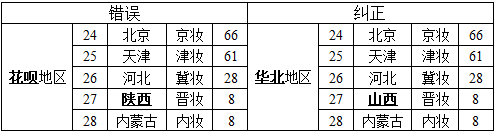 